Boss Bottled Intense 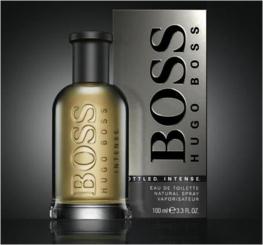 Старт отгрузок – 15 мартаСтарт поддержки – 1 мая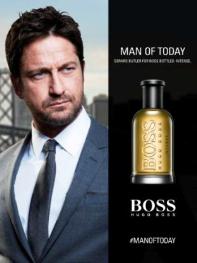 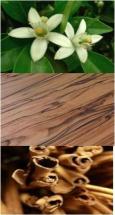 73705295283382452499BOSS BOTTLED INTENSE EDT 50 ML73705295287182452500BOSS BOTTLED INTENSE EDT 100 ML73705295292582452502BOSS BOTTLED INTENSE EDT 100 ML TSTR